Bíóplan N1-mótsins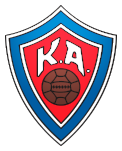 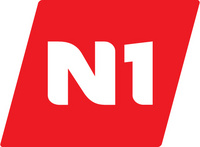 Sýnd er myndin Ástríkur á Goðabakka með íslensku tali og er hún sýnd í Borgarbíó.
Bíóplan N1-mótsinsSýnd er myndin Ástríkur á Goðabakka með íslensku tali og er hún sýnd í Borgarbíó.
Bíóplan N1-mótsinsSýnd er myndin Ástríkur á Goðabakka með íslensku tali og er hún sýnd í Borgarbíó.
Miðvikudagur
kl. 16:00 – Salur BMiðvikudagur
kl. 18:00 - Salur AMiðvikudagur
kl. 18:00 - Salur BBreiðablik 7Breiðablik 8Breiðablik 14Breiðablik 15Fjarðabyggð 3ÍA 4Breiðablik 10Fjölnir 4Fram 3Fylkir 3Haukar 2Haukar 5Haukar 6Höttur 1ÍR 3KA 6KF/Dalvík 1Breiðablik 5Fjölnir 5Njarðvík 1Reynir/Víðir 1Stjarnan 9Valur 3Valur 4Völsungur 2Þór 2Fimmtudagurkl. 10:00 - Salur AFimmtudagur
kl. 11:30 - Salur BFimmtudagur
kl. 12:30 - Salur ABÍ/Bolungarvík 2
FH 3FH 5Grindavík 2HK 3HK 4KA 2KA 4KA 8Keflavík 3KR 5Leiknir R 2Sindri 1Stjarnan 5Tindastóll 1Víkingur R 4Völsungur 1Þór 3Afturelding 3Breiðablik 12FH 4Fjarðabyggð 2Fjölnir 7Fjölnir 8ÍBV 4KR 2Skallagrímur 2
Stjarnan 2Viking Fær 1Þróttur R 3Þróttur R 4Álftanes 2Breiðablik 6Breiðablik 16Breiðablik 17Fjölnir 3Haukar 3ÍA 5KR 4KR 8Sindri 2Stjarnan 11Valur 5Víkingur R 5Fimmtudagurkl. 14:30 - Salur BFimmtudagur
kl 15:30 - Salur AFimmtudagur
kl. 17:30 - Salur BAfturelding 2Álftanes 1Breiðablik 9Fjölnir 6Fram 2Fylkir 2Fylkir 4ÍR 2KA 5Skallagrímur 1Þór 4Afturelding 4Afturelding 5Breiðablik 13Fjölnir 9Fram 5Grindavík 3Haukar 4HK 5Höttur 2ÍBV 5KA 7KR 6KR 7Leiknir R 3Stjarnan 8Þór 5Þór 6FH 2Fylkir 5HK 2ÍA 2Keflavík 4KF/Dalvík 2Njarðvík 2Stjarnan 10Valur 1Viking Fær 2Víkingur R 2Víkingur R 3Föstudagurkl. 10:00 - Salur AFöstudagur
kl. 11:30 - Salur BFöstudagur
kl. 12:30 - Salur ABreiðablik 4Fjölnir 10Fram 6Grindavík 1Grótta 2Grótta 3Grótta 4Hamar/Ægir 1Höttur 3ÍA 3ÍBV 2ÍBV 3Lundur 1Selfoss 2Stjarnan 4Víkingur R 5Þróttur V 1
Þróttur R 5Afturelding 1Breiðablik 1Breiðablik 2FH 1Fram 1Fylkir 1Grótta 1Haukar 1KA Gestir 1Keflavík 1Víkingur R 1BÍ/Bolungarvík 1Fjarðabyggð 1Fjölnir 1Fjölnir 2HK 1ÍA 1ÍBV 1KA 1Leiknir R 1Selfoss 1Stjarnan 1Stjarnan 3Valur 2Þór 1Þróttur R 1Þróttur R 2Föstudagurkl. 14:30 - Salur BFöstudagur
kl. 15:30 - Salur AFH 6Hamar/Ægir 2ÍA 6ÍR 4KA 3KA 9Keflavík 2Keflavík 5KR 1Selfoss 3Snæfellsnes 2Breiðablik 3Breiðablik 11Fram 4Fylkir 6Fylkir 7Haukar 7HK 6ÍR 1KR 3Selfoss 4Snæfellsnes 1Snæfellsnes 3Stjarnan 6Stjarnan 7